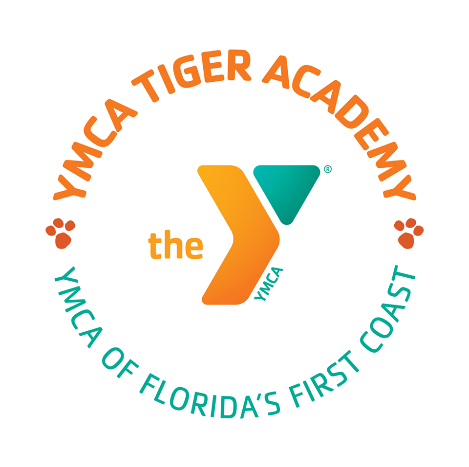 Tiger Academy Board of Directors Public NoticeWednesday, September 27, 20231:00 P.M.Special Finance Committee MeetingZoomhttps://us06web.zoom.us/j/86263750909?pwd=6mhZBzDsL3CL7L79LgER5tf8HlDq0j.1Meeting ID: 862 6375 0909Passcode: 461929Lauren Gibbs904-553-0839lgibbs@fcymca.org 